ПРОЕКТ ПО ИСТОРИЯ, БЕЛ, ГЕОГРАФИЯПЕТИ КЛАСТЕМА: Пуническите войни –Рим срещу Картаген
Как да съставим исторически разказСрок за изпълнение от 02.04 до 09.04.20 година-включителноЦели на урока: Запознаване със завоевателната политика, която Рим води. Осмисляне на  войната , като сблъсък не само на военна техника, но и на различни системи за организация на армията и на държавата.Изграждане умения за работа с карта и описание на военно действие.Развитие  на четенето с разбиране, на писмената и езиковата култура. Развива умения за правилно приложение на глаголните времена.Мотивация на ученика: Всички пътища водят до Рим. За да разберем как  един град се превръща в огромна империя, трябва да проследим многото войни. Във всяка една битка има победители и победени. Защо една държава побеждава , дори  когато губи сражение? Защо се накърняват човешките интереси? Ще разберем от Пуническите войни.Дейности:Представете си, че сте военен изследовател, който има задача да опише битката между римляни и картагенци при Кана на Италийския полуостров   и сражението в Северна Африка  при Зама. Съставете екип, с който да представите избраната от Вас битка  по правилото от стр- 114 в учебника Ви. Помогнете си с текста от урока, историческите извори, изображения, карта на бойните действия. Измислете заглавие на разказа си.Основните стъпки за съставяне на исторически разказ ще намерите на стр.114 от учебника.Работа с историческа карта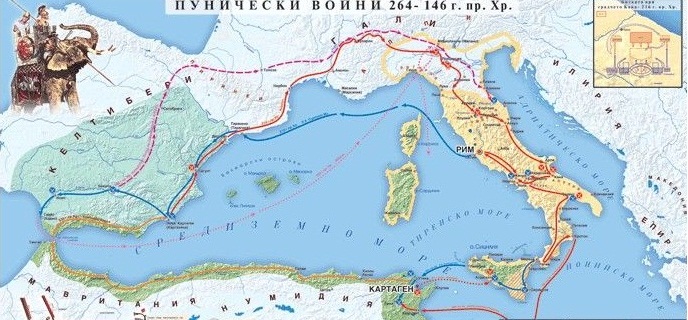 2.Задача :  Отговорете на въпросите към картата
1. Напишете местата на по-важните битки? - ………………………………..
2. Посочете хронологическия период, в които протича събитието - ………………………
3. Посочете имената на моретата, с които граничи Апенинския  полуостров? - -------------…………………………
…………………………………………………………………………………………………
4. Защо контролът над о. Сицилия е толкова важен? …………………………………………………………………………………3.Задача: Съставете  легендата на картата- тук може да си помогнете с атласа на стр.19 или учебника на стр.113

а/ С какви символи са обозначение битките, с какви линии походите  на римляните, и с какъв на картагенците? - …………………………………………………………………….

б/ Като наблюдавате мерната единица, разположена на картата в учебника, отговорете на въпроса: На 50 или на 250 км. от действителността съответства 1см. от картата? - ……………………………………………………………….4. задача:  Не Вие, а самият Ханибал пътува във времето, за да се срещне с Вас. Имайте предвид, че той е решителен и смел пълководец. Получил високо образование и говорел на пет езика. Един от най-великите пълководци от древния свят.а/ Задайте въпрос на Ханибал за неговата политика? Покажете своето лично отношение, като запишете едно изречение за чувствата си към Ханибал.б/ С кои свои действия  Ханибал успял да застраши Рим?Разпределение на ролите: преподавателите са в помощ от 9,00 часа до 11, 00 часа ежедневно, а след обяд от 14,00 часа до 16,00 часа, консултант е учителят по ЦДО.Източници на информация:Учебника, атлас,“Уча се“Начин за представяне-  на личната поща.Може да изглежда трудно, но няма как да знаеш, докато не опиташ!Критерии за оценка:Оригинално представяне  и  естетическо формиране на продукта.Четливо представяне на вярна информацияИзпълнение на дадените задачи в срокИзготвил: Мариана Чаушева-старши учител по история и географияОУ“Стою Шишков“-с.Търън